TALLER DEL GRADO ONCEIndicador de desempeño: Realizo tendencias deportivas alternativas siguiendo parámetros técnicos, físicos, de seguridad y ecológicos.Tema:   Juegos cooperativos.  Nota 1: Las fotos del trabajo debe ser enviado al correo juliangov@campus.com.co con el nombre de la niña y grado.Juegos cooperativosEn teoría de juegos, un juego cooperativo es un juego en el cual dos o más jugadores no compiten, sino que colaboran para conseguir el mismo objetivo y por lo tanto ganan o pierden en conjunto. En otras palabras, es un juego donde grupos de jugadores (coaliciones) pueden tomar comportamientos cooperativos, pues el juego es una competición entre coaliciones de jugadores y no entre jugadores individuales.Un ejemplo típico de juegos cooperativos son los juegos simples, en los cuales el beneficio es binario, es decir, cada una de las coaliciones puede exclusivamente ganar o perder.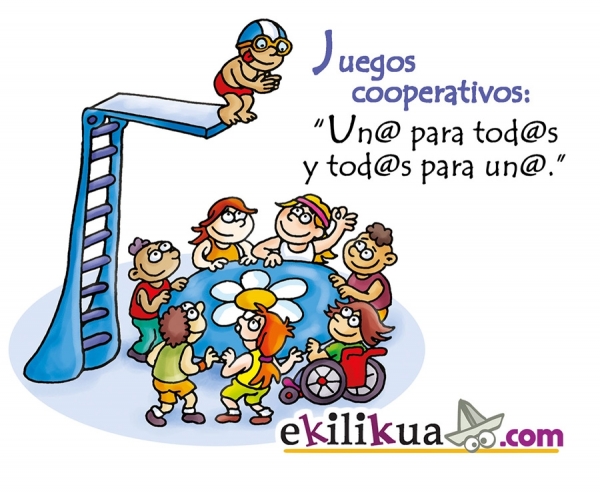 ActividadConsulta un juego cooperativo: con sus reglas, su nombre, participantes y una ilustración.¿cómo crees que los juegos cooperativos ayudan a la formación personal? (mínimo 10 renglones)